低糖补水康复三大病        陆 江冠心病、高血压和糖尿病三大病是糖脂病，细胞内糖脂多而脱水，可称为慢性细胞脱水病。我29年来通过发明实践研究，让患者给脱水细胞补充小分子团水，吃低糖膳食，发现可祛病康复。我国科技界从1986年起研究应用小分子团水，在基础医学、农业、渔业、养殖业取得重要成果，逐渐应用，但未写入课本。这是新的科学研究领域。中国科学院于2014年1月宣布已制成微小分子团水(用北京自来水经核磁共振检测半幅宽112Hz，处理后半幅宽<60Hz)，并用进口的量子仪在世界上首次拍摄到小分子团水的照片，如右图，包括单个水分子结构和由4个水分子组成的小团簇，表明确有小分子团水。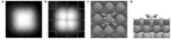 我通过发明产品让水较多地进入脱水细胞补水，普遍治愈了心脑血管病和糖尿病等多种慢性细胞脱水病。我原是学建筑的高工，1990年50岁时患高血压，想到自家的父辈祖辈均因患中风病故，尤其伯父和三姑母刚50岁患脑溢血与心梗早逝，所以心中压力大。想探索治愈高血压，避免中风或心梗猝死。我从中国基础医学研究成果和广西巴马长寿村水的分子团小受启发，为了健康需要才研究小分子团水和医学。我做成发明样机，给处理水做物理测试，只能做紫外光谱透过率比较，优选出电子云层异化程度高的参数，离子浓度高，代表水内小簇团多，故取名离子水瓶。该品使用时倒入开水，处理几分钟流下后倒出饮用。后来，在南京处理自来水(130Hz)后经核磁共振半幅宽检测为55.82Hz<60Hz，表明是富含微小分子团的离子水（简称微小水），其细度优于广西巴马长寿村水(61～66Hz)。该发明产品于1993年底送给三家省级医院做临床，让患者饮服微小分子团水，在世界上率先针对心脑血管病做临床观察4个月，于1994年4月完成了临床试验，日饮水量按健康人标准，每千克体重日饮30～40毫升。同年8月经北京和广西医学专家鉴定，肯定其疗效：“降脂降压效果好”，“能扩大心脑动脉流量，改善心脑电图和微循环，较好地降低血尿酸……有效地控制和降低血糖”，“还有助于减肥，以及治疗便祕和去除牙垢”，“对治疗心脑动脉粥样硬化和高血脂、高血压有良好的医疗保健作用”，“是一种适合家庭、医院和工作场所使用的优良医疗保健产品。”产品经注册为准字号医疗器械。1999年6月该品获中国发明专利权。次年该品进入市场，随产品跟踪调查，用户饮服几个月至一年多，普遍反馈祛除了高低血压、冠心病、脑动脉粥样硬化、2型糖尿病和前列腺增生与中风后遗症等病症，无需终生服药，且治病于本，多病同治，取得了靠药物得不到的疗效，让患者惊讶赞叹，成为意义重大、影响深远的自然医学成果。19年来患者饮用用该微小分子团水后，必须用“已饥方食”控制热源食物，即低糖膳食，每天50～200克主食，多吃蔬菜水果，则改善体内生理化学作用，升高血高密度脂蛋白，逐渐减轻至消除动脉粥样硬化。高血压和脑动脉硬化患者饮用2～4个月，逐渐减药至停药，血压正常，消除头晕、头痛、头胀等症状；冠心病人饮用3～5个月，消除心痛、胸闷、早搏、房颤、心绞痛等症状，一年左右经冠脉造影扫描无明显狭窄，心电图正常，冠心病痊愈，颈动脉粥样斑块也消失；病史14年内的2型糖尿病人饮用3～10个月，血糖尿糖正常，治愈2型糖尿病；饮用4个月，治愈前列腺增生；并使鼻窦炎、矽肺病、哮喘、耳鸣、慢性胃肠炎、胆囊炎、肾炎、肾衰、湿疹皮炎、痔疮、乳腺癌等多种病症痊愈，还使高血脂、高黏血症和痛风患者也痊愈，多病同治，都是人体内因细胞逐渐脱水形成衰弱器官的慢性细胞脱水病。我的论文《饮用小分子水治疗高血压》、《饮用小分子水有益健康长寿》分别在30多家报刊转载传播，被载入2003年、2004年《当代中国专家论文精选》。另有《喝小分子水理疗高血压和冠心病》屡获优秀论文一等奖。此后产品屡获大奖和殊荣，认为破解了心脑血管病、糖尿病为慢性细胞脱水病的奧秘，使医学迈上新台阶。人从出生起到成年，再到中老年，细胞逐渐脱水。其原因首先是细胞膜不是像现有高中《生物》书上写:“水在细胞膜可自由通过”，细胞膜水通道最窄处仅为0.28nm，细胞脫水有三个因素:1、水在细胞膜上通过时只能选择跌入2nm喇叭口的4～6个水分子缔合的小簇团，单个单个地呑入细胞。2、人的口渴神经随年龄增长逐渐萎缩，口渴阈值逐渐提高，一般人有不渴不喝水的被动喝水习惯，很多人都会形成慢性细胞脫水病;3、平时多吃主食肉食、饭前不知饿的人，消耗唾液、胃液、肠液、胆胰等消化液多，更容易使细胞内水入不敷出，以致患多种衰弱器官的慢性细胞脫水病。我倡导低糖补水疗法，需喝微小分子团水，掇取低热量和必要营养，早餐主食50克，奶粉25克，蔬菜50克，红栆8颗，核桃等硬果约15克;午餐蔬菜一碗半约200克，鸡蛋一个，鱼100克，鸡鸭或肉类50克，不吃主食;晚餐蔬菜一碗半约200克，水果约100克，不吃主食;在以上食谱中已含有足够热量和各种营养。该食谱使大量冠心病、脑动脉硬化、高低血压患者康复;糖尿病患者须注意选少糖的水果。患者坚持“已饥方食”调整主食肉食为原则，使三大病患者普遍康复。各地消费者满意而又惊奇，不断写来反馈信，赠送诗歌、题词和锦旗，表达感激之情：如“神奇的水瓶  患者的良医”、“ 人间神水  为民服务”、“ 宝瓶造神水 造福全人类”、“ 宝杯出神水  治病有奇效”、“离子水瓶  功德无量”、“我喝小分子水 已根除高血压”和“离子神水  造福人间”、“你是普渡众生的活菩萨”等。为何补水能治20多种病？因为体内衰弱器官的细胞脱水休眠，不能代谢工作，停止“胞吐”和分泌，形成多种细胞脱水病。而喝微小分子团水给细胞补水适合生理需要，弥补了细胞内欠缺，治病于本，医理科学，认为低糖膳食并饮用微小分子团水可较多地进入脱水细胞修复衰弱萎缩器官，是有益人类健康的重大发现。比如:新疆塔里木的贺兆生于2015年5月28日来信说：“我63岁，1994年患上冠心病，离不开药，身体很衰弱，冠心病日渐严重，胸痛、心痛、气短、心悸、早搏、头晕、头眠、腿软无力，早搏发展到每天一万多次，我被病折磨得苦不堪言。后来我买了离子水瓶，每天10杯水，每杯250亳升。喝到十个月时早搏消失，同时治好我几种慢性病：慢性肠炎、气管炎、偏头疼、失眠、脚气病、淋巴结肿大等，牙垢脱落，牙齿洁白。可是冠心病还有症状，我向您咨询，您问我吃饭情况，我说是吃七八分饱，您说问题就在于七八分饱很不容易掌握，一定要用‘已饥方食’节食限食。笫二次我又向您咨询，我每晚睡觉前喝八两牛奶约400毫升，您说这是治疗时间延长的根本原因。我遵循您的教导，牛奶改到中午喝，晚餐一般不吃晚饭，实在饿就吃点水果。这样经三个月，我的冠心病彻底好啦。我去焉耆县医院做心电图显示正常。医生说这心电图好着呢！我打电话给儿女报告这一特大喜讯。回想我每走一步离不开您的关心爱护，您如同我重生父母，您给了我生命的笫二个春天。”贺先生对微小水有坚定信念，认识“吃七八分饱”之害，才祛除了21年的冠心病和多种病痛。又如;山西阳泉市李玉恩患高血压40多年，饮用微小分子团水后治愈了，他于2003年10月23日来信说: “我今年69岁, 使用前血压一直在180/100～160/95, 现在降至130/80, 四十多年的高血压病好了。甘油三脂正常了。体重由146斤降至130斤，达到了减肥的目的。过去由于血压高，多年不敢骑自行车，现在经常骑车买莱、购物、接孙子上学。用您的水瓶，功效确实神奇，特写信致谢。”说明人动脉细胞DNA寿命很长，釆用“已饥方食”低糖膳食，主动定时补水可康复。再如:江西省定南县石远杲医师自已饮用微小分子团水获得良好效果后，向61岁糖尿病患者郭叙成推荐购用卓康离子水瓶，郭于2016年10月25日来信说：“2002年发现自己患糖尿病，餐前血糖10.21，餐后血糖20.43。一直服到2012年，情况开始恶化，药物控制不住血糖了，开始注射胰岛素，剂量比较大，早上22个单位，晚上20个单位。今年7月13日，我按照石远杲医生推荐，购用卓康离子水瓶喝水，8月1日做血检，破天荒的餐前4.24，餐后7.61，石医生叫我逐步减少胰岛素剂量，一直减到 9月10日，血糖都在正常值范围内，我就停打胰岛素了。我每半个月去查一次血糖，指标都很正常，餐前4左右，餐后在7左右。现在我不打胰岛素，也不吃降糖药。我真诚地感谢您的发明。我会终身服用卓康小分子团离子水。” 石医生传来照片和许多血糖检测报告，证明郭叙成喝微小分子团水88天就治愈了14年的糖尿病,说明补水使胰岛可恢复分泌胰岛素。一般糖友3～10个月康复，糖尿病史20年的杨某饮该微小分子团水二年也能康复。(详见nnzk.com)19年来，我让心脑血管病和糖尿病与乳腺癌患者釆用低糖补水疗法祛病，使身体恢复健康。